Постоянное пребывание детей на свежем воздухе, многообразие форм, красок и звуков в природе, множество разных переживаний и новых впечатлений, богатая витаминами пища, раздолье для движений в природных условиях – все это даёт ребёнку значительный физический и эмоциональный запас сил для успешного полноценного развития и повышения иммунитета.
            В то же время лето таит некоторые опасности для здоровья детей – риск перегрева, солнечного ожога, общей расслабленности в жаркие дни, утомления от излишней беготни, неблагоприятного воздействия воды при неумеренном пользовании ею.
            В летний период режим дня максимально насыщается деятельностью на открытом воздухе: прогулки, экскурсии, походы, игры на природе – всё это позволяет детям приобретать новый двигательный опыт.
           Основной целью коллектива дошкольного учреждения в летнее время является общее оздоровление и укрепление детского организма. Добиться этого возможно только благодаря совместным усилиям педагогического и обслуживающего персонала, его своевременной подготовке к летнему оздоровительному сезонуЦель летней оздоровительной работы:Сохранение и укрепление  физического и психического здоровья детей с учетом их индивидуальных особенностей. Полное удовлетворение потребностей растущего организма в отдыхе, творческой деятельности и движении.Задачи работы с воспитанниками:- Создать условия, обеспечивающие охрану жизни и укрепление здоровья детей, предупреждение заболеваемости и травматизма.- Реализовать систему мероприятий, направленных на оздоровление и физическое воспитание детей, развитие самостоятельности, инициативности, любознательности и познавательной активности, деятельности по интересам. - Создать позитивное эмоциональное настроение у детей через приобщение к традициям детского сада (спортивным играм, походам в природный массив, экскурсиям, совместным мероприятиям с социумом).- Продолжать формировать устойчивый интерес, потребность в ЗОЖ, занятиях спортивными играми у воспитанников ДОУ и  их родителей.Задачи работы с педагогами:- Повысить компетентность педагогов в вопросах организации летней оздоровительной работы.- Обеспечить методическое сопровождение для планирования и организации летнего отдыха.Задачи работы с родителями:- Повысить компетентность родителей в вопросах организации летнего отдыха детей.- Привлечь семьи к участию в воспитательном процессе на основе педагогики сотрудничества.- Осуществлять санитарно-педагогическое просвещение родителей по вопросам воспитания и оздоровления детей в летний период.Успешность проведения летней оздоровительной работы во многом определяется комплексным подходом к планированию, организации и медико-педагогическому контролю.   	При планировании оздоровительной работы в ДОУ необходимо придерживаться следующих принципов:- комплексное использование профилактических, закаливающих и оздоровительных технологий;- непрерывное проведение профилактических, закаливающих и оздоровительных мероприятий;- преимущественное использование немедикаментозных средств оздоровления;- использование простых и доступных технологий;- формирование положительной мотивации у детей, медицинского персонала, педагогов к проведению профилактических, закаливающих и оздоровительных мероприятий;- интеграция программы профилактики закаливания в семью;- повышение эффективности системы профилактических, закаливающих и оздоровительных мероприятий за счет соблюдения в ДОУ санитарных правил и нормативов, оптимального  двигательного режима и физической нагрузки, санитарного состояния учреждения, организации питания, воздушно-теплового режима и водоснабжения.Нормативно-правовая базаПроведение профилактических, закаливающих и оздоровительных мероприятий с детьми в летний период регламентируют следующие нормативные документы:Конвенция о правах ребенкаКонституция РФ от 12.12.93 (ст. 38,41,42,43);Федеральный закон от 24.07.98 №124-фз «Об основных гарантиях прав ребенка в Российской Федерации»;Федеральный закон от 29 декабря 2012 г. № 273-ФЗ «Об образовании в Российской Федерации»; Приказ Минобразования России от 16.07.02 № 2715, Минздрава России № 227, Госкомспорта России № 166, Российской академии образования № 19 «О совершенствовании процесса физического воспитания в образовательных учреждениях Российской Федерации»;Приказ Минздрава России от 04.04.03 № 139 «Об утверждении инструкции по внедрению оздоровительных технологий в деятельность образовательных учреждений» (вместе с рекомендуемым перечнем оборудования и методик по внедрению оздоровительных технологий в деятельность образовательных учреждений»);СанПиН 2.4.1.3049-13 «Санитарно-эпидемиологические требования к устройству, содержанию и организации режима работы в дошкольных образовательных организациях» (постановление Главного государственного санитарного врача Российской Федерации от 15 мая 2013 г. № 26);Инструкция по организации охраны жизни и здоровья детей в детских садах и на детских площадках (1980);ФГОС ДО;Программа  развития ДОУ;Основная общеобразовательная  программа дошкольного образования;Приказ Минздрава России от 04.04.03 № 139 «Об утверждении инструкции по внедрению оздоровительных технологий в деятельность образовательных учрежденийИнструкции по организации охраны жизни и здоровья детей в детских садах и на детских площадкахЛокальные акты ДОУ.РЕЛИЗАЦИЯ ЗАДАЧ   ПО ОБРАЗОВАТЕЛЬНЫМ ОБЛАСТЯМ НА ЛЕТНИЙ ПЕРИОД«Физическое развитие»-Укреплять здоровье детей путем повышения адаптационных возможностей организма, развивать двигательные и психические способности, способствовать формированию положительного эмоционального состояния.-Всесторонне совершенствовать физические функции организма.-Повышать работоспособность детского организма через различные формы закаливания.-Формировать интерес и потребность в занятиях физическими упражнениями.-Удовлетворять естественную потребность в движении, создавать условия для демонстрации двигательных умений каждого ребенка.-Способствовать предупреждению заболеваемости и детского травматизма. «Художественно-эстетическое развитие»-Закреплять и углублять музыкальные впечатления, полученные в течение года.-Поддерживать инициативу детей в импровизации.-Активизировать воображение, инициативу, творчество ребенка.-Развивать основы музыкально-театральной культуры, духовно обогащать детей положительными эмоциями.-Совершенствовать исполнительские умения детей в создании художественного образа, используя для этой цели игровые, песенные и танцевальные импровизации.-Развивать коммуникативные навыки в различных ситуациях общения: со сверстниками, педагогами, родителями и другими людьми.-Приобщать детей к наблюдению за действительностью, развивать умение видеть мир глазами творца-художника.-Предоставить свободу в отражении доступными для ребенка художественными средствами своего видения мира.-Развивать умения передавать настроение, состояние, отношение к изображаемому, экспериментировать с различными видами и способами изображения.-Создавать максимальную свободу для проявления инициативы и необходимое для этого физическое и психологическое пространство.«Познавательное развитие»-Удовлетворять детскую любознательность, не подавляя при этом интереса к узнаванию природы, формировать необходимые для разностороннего развития ребенка представления о ней, прививать навыки активности и самостоятельности мышления.-Обеспечить широкие возможности для использования всех пяти органов чувств: видеть, слышать, трогать руками, пробовать на вкус, чувствовать различные элементы окружающего мира.-Развивать навыки общения со сверстниками, взрослыми и окружающей природой с ориентацией на ненасильственную модель поведения.«Речевое развитие»-Развивать самостоятельное речевое творчество, учитывая индивидуальные способности и возможности детей.-Воспитывать интерес к языку и осознанное отношение детей к языковым явлениям.-Способствовать проявлению субъектной позиции ребенка в речевом общении со взрослыми и сверстниками.«Социально-коммуникативное развитие»-Развивать игровую деятельность воспитанников;-Приобщение к элементарным общепринятым нормам взаимоотношений со сверстниками и взрослыми;-Продолжать работу по формированию семейной, гражданской принадлежности, патриотических чувств;-Развивать трудовую деятельность, воспитывать ценностное отношение к собственному труду, труду других людей, его результатам;-Формировать представление об опасных для человека и окружающего мира природы ситуациях и способах поведения в них.Режим дня на летний период в МБДОУ соответствует возрастным особенностям детей и способствует их гармоничному развитию и строится на основе требований СанПин 15.05.2013.I. План подготовки ДОУ к летнему сезонуII. Формы оздоровительных мероприятий в летний периодIII. План методической работы с педагогами IV. План работы с родителямиV. Контрольно-аналитическая деятельностьVI. Комплексно-тематическое планирование работы с детьмиПримерная циклограмма календарного планирования на летний период (на неделю)№п\п№п\пСодержание работыСрокиСрокиОтветственныеОрганизационная работаОрганизационная работаОрганизационная работаОрганизационная работаОрганизационная работаОрганизационная работа1Издание приказов, назначение ответственных лиц по направлениям деятельности, ознакомление сотрудников с приказами под подписьИздание приказов, назначение ответственных лиц по направлениям деятельности, ознакомление сотрудников с приказами под подписьИздание приказов, назначение ответственных лиц по направлениям деятельности, ознакомление сотрудников с приказами под подпись27-29 маяЗаведующий 2Создание и работа творческой группы по разработке плана летней оздоровительной работыСоздание и работа творческой группы по разработке плана летней оздоровительной работыСоздание и работа творческой группы по разработке плана летней оздоровительной работы27-31 маяЗаведующий 3Организационное общее родительское собрание с повесткой:- анализ деятельности ДОУ за 2018-2019 гг.;- перспективы деятельности ДОУ на 2019-2020 гг.;- летняя оздоровительная работа 2019 года;- Круглый стол «Деятельность ДОУ за 2018-2019 учебный год: результаты работы, перспективы».Организационное общее родительское собрание с повесткой:- анализ деятельности ДОУ за 2018-2019 гг.;- перспективы деятельности ДОУ на 2019-2020 гг.;- летняя оздоровительная работа 2019 года;- Круглый стол «Деятельность ДОУ за 2018-2019 учебный год: результаты работы, перспективы».Организационное общее родительское собрание с повесткой:- анализ деятельности ДОУ за 2018-2019 гг.;- перспективы деятельности ДОУ на 2019-2020 гг.;- летняя оздоровительная работа 2019 года;- Круглый стол «Деятельность ДОУ за 2018-2019 учебный год: результаты работы, перспективы».30 маяЗаведующий4Общее собрание работников образовательного учрежденияОбщее собрание работников образовательного учрежденияОбщее собрание работников образовательного учреждения31 маяЗаведующий5Утверждение локальных актов:- положение о летней оздоровительной работе в ДОУ;- план летней оздоровительной работы в ДОУ на 2019 год;- режим дня по возрастным группам;- приказ об организации питания в летний период;- приказ об усилении персональной ответственности за охрану жизни и здоровья воспитанников;- приказ об организации работы в ДОУ в летний периодУтверждение локальных актов:- положение о летней оздоровительной работе в ДОУ;- план летней оздоровительной работы в ДОУ на 2019 год;- режим дня по возрастным группам;- приказ об организации питания в летний период;- приказ об усилении персональной ответственности за охрану жизни и здоровья воспитанников;- приказ об организации работы в ДОУ в летний периодУтверждение локальных актов:- положение о летней оздоровительной работе в ДОУ;- план летней оздоровительной работы в ДОУ на 2019 год;- режим дня по возрастным группам;- приказ об организации питания в летний период;- приказ об усилении персональной ответственности за охрану жизни и здоровья воспитанников;- приказ об организации работы в ДОУ в летний период30-31 маяЗаведующий 6Проведение практического тренировочного занятия по эвакуации в случае ЧСПроведение практического тренировочного занятия по эвакуации в случае ЧСПроведение практического тренировочного занятия по эвакуации в случае ЧС31 маяОтветственный за безопасность7Целевой инструктаж по ОТ и ПБ работников под подписьЦелевой инструктаж по ОТ и ПБ работников под подписьЦелевой инструктаж по ОТ и ПБ работников под подпись27 маяЗаведующий8Пересмотр листов здоровья детей с учетом мед. показаний, группы здоровья.Вынесение медицинских рекомендаций по оздоровлению каждого воспитанникаПересмотр листов здоровья детей с учетом мед. показаний, группы здоровья.Вынесение медицинских рекомендаций по оздоровлению каждого воспитанникаПересмотр листов здоровья детей с учетом мед. показаний, группы здоровья.Вынесение медицинских рекомендаций по оздоровлению каждого воспитанника20-29 маяВоспитатели9Проведение комиссией по охране труда обследования территории, здания, спортивного и игрового оборудования на игровых участках. Составление актаПроведение комиссией по охране труда обследования территории, здания, спортивного и игрового оборудования на игровых участках. Составление актаПроведение комиссией по охране труда обследования территории, здания, спортивного и игрового оборудования на игровых участках. Составление акта20-29 мая Ответственный по охране трудаАдминистративно-хозяйственная работаАдминистративно-хозяйственная работаАдминистративно-хозяйственная работаАдминистративно-хозяйственная работаАдминистративно-хозяйственная работаАдминистративно-хозяйственная работа1126, 27, 28 мая, 03 июля –31 июля 2019 г.26, 27, 28 мая, 03 июля –31 июля 2019 г.Завхоз22Проведение ревизии существующего инвентаря, оборудования, комплектов игрового и физкультурно-спортивного оборудования для детей20-30 мая20-30 маяЗавхоз33Подготовка  цветниковСмотр-конкурс «Арт-ландшафт»30 мая30 маяЗаведующий 44Проведение инструктажа педагогов, обслуживающего персонала по вопросам охраны жизни и здоровья детей при организации летних оздоровительных мероприятий, праздников, игр, экскурсий29 мая29 маяЗаведующий55Экологический субботник по благоустройству территории ДОУ с привлечением родителей20-29 мая20-29 маяЗавхоз66Наполнение песком песочниц на участкахдо 29 маядо 29 маяЗавхоз77Оформление прогулочных участков, цветников до 29 маядо 29 маяЗаведующий, воспитатели88Изготовление «Тропы здоровья»01.07 - 19.0701.07 - 19.07Воспитатели99Подготовка оборудования и материала для  игр с водой и песком20-29 мая20-29 маявоспитатели групп1010Подготовка материала и оборудования для проведения закаливающих процедур20-29 мая20-29 маявоспитатели групп1111Уборка территории ДОУ и прилегающей территории:-  покос травы;- обрезка сухих веток и деревьевВ течение летаВ течение летаЗавхозМетодическая работаМетодическая работаМетодическая работаМетодическая работаМетодическая работаМетодическая работа11Семинар для воспитателей «Подготовка и проведение работы с детьми летом»30 мая30 маяЗаведующий22Работа  педагогов по подготовке раздаточного и информационного материала для родителей по темам: - подвижные игры на свежем воздухе;- закаливание ребёнка;- безопасность на воде;- безопасность на природе;- пожарная безопасность и т.д.20-29 мая20-29 маяЗаведующий33Подготовка сценария мероприятия к Дню защиты детейк 1 июня к 1 июня ВоспитателиМузыкальный руководитель44Подбор методического материала a) картотека подвижных, строительно-конструкторских, дидактических игр дошкольников на игровых участках с кратким описанием каждой из них
 в)  календарь летних народных праздников, развлечений
 г) литература о растениях и животных Кубани и северного Кавказад) информация о Кубанских народных праздниках в летний периоддо 30 маядо 30 маяВоспитатели55Создание медиатеки с музыкальным сопровождением к утренней гимнастике, режимным моментамдо 30 маядо 30 маяМузыкальный руководитель66Подготовка комплексного тематического планирования воспитательно-образовательной работы на летний периоддо 20 маядо 20 маяЗаведующий77Мониторинг развития физических качеств детей и состояния здоровья воспитанников21-30 мая21-30 маяВоспитатели,88Составление режима дня в разных возрастных группахдо 22 маядо 22 маяЗаведующий99Разработка плана летних оздоровительных мероприятий до 22 маядо 22 маяВоспитатели,Работа с родителямиРабота с родителямиРабота с родителямиРабота с родителямиРабота с родителямиРабота с родителями11Проведение общего и групповых родительских собраний по анализу работы учреждения за 2017-2018 учебный год, познакомить родителей с состоянием здоровья детей, проинформировать о летней программе детского сада и т.д.с 22 по 29 маяс 22 по 29 маяЗаведующий 22Консультация для родителей (законных представителей) воспитанников ДОУ по вопросам закаливания в летний период 22-29 мая22-29 маяВоспитатели 33Информационно-справочный раздел для родителей (папки-передвижки в группах, выносные стенды на улице, памятки, буклеты, информация на стендах и т.п.)Весь периодВесь периодВоспитатели44Ознакомление родителей с Планом летней оздоровительной работы31 мая31 маяВоспитатели55Ознакомление родителей с результатами мониторинга развития детей по образовательным областям. Вынесение рекомендаций родителям детей по построению дальнейшего индивидуального маршрута развития детей22-29 мая22-29 маяВоспитатели66Размещение информации о летней оздоровительной работе на сайте ДОУ.20-31мая20-31маяЗаведующий77Анкетирование «Удовлетворенность родителей деятельностью детского сада». 20-31 мая  20-31 мая ВоспитателиФормы работыСодержание занятийУсловия организацииУсловия организацииУсловия организацииОтветственныйФормы работыСодержание занятийМестоВремяПродолжительность, мин.ОтветственныйУтренняя гимнастикаЦель проведения – повышение функционального состояния и работоспособности организма, развитие моторики, формирование правильной осанки, предупреждение плоскостопияТрадиционная гимнастика (включает в себя простые гимнастические упражнения с обязательным введением дыхательных упражнений): - с предметами и без предметов- на формирование правильной осанки- на формирование свода стопына снарядах и у снарядов- с простейшими тренажерами (гимнастические мячи, гантели, утяжелители, обручи, гимнастические палки)На воздухеЕжедневно перед завтракомМладшая гр. – 5Средняя гр. – 7Подготовительная гр. - 10 Мед. сестраВоспитательНОД по физической культуре Организация НОД должна исключать возможность переутомления или нарушения деятельности физиологических процессов и структур организма, в частности косно-мышечной и сердечно-сосудистой систем как наиболее нагружаемых при физических упражнениях.Упражнения подбираются в зависимости от задач занятия, от возраста, физического развития и состояния здоровья детей, физкультурного оборудования и пр. Виды НОД по физ. культуре:- традиционная, тренировочная, сюжетная (игровое), контрольная, занятия ритмической гимнастикой, коррекционно-развивающие Используется организованные формы занятий с включением подвижных игр, спортивных упражнений с элементами соревнований, пешеходные прогулки, экскурсии, прогулки по маршруту (простейший туризм), праздники, развлечение.На воздухе, на спортивной площадкеТри раза в неделю, в часы наименьшей инсоляции (до наступления жары и после ее спада)Младшая гр. – 15Средняя гр. - 20Подготовительная гр. – 30ВоспитателиПодвижные игры Рекомендуются игры средней и малой подвижности. Выбор игры зависит от педагогических задач, подготовленности, индивидуальных особенностей детейВиды игр:-сюжетные (использование при объяснения крошки-сказки или сюжетного рассказа);- несюжетные с элементами соревнований на разных этапах разучивания (новые, углубленно разучиваемые, на этапах закрепления и совершенствования);- дворовые- народные- с элементами спорта (бадминтон, футбол, баскетбол, городки)На воздухе, на спортивной площадкеЕжедневно в часы наименьшей инсоляцииДля всех возрастных групп – 10-30ВоспитателиДвигательные разминки (физминутки): выбор зависит от интенсивности и вида ведущей деятельностиВарианты:- упражнение на развитие мелкой моторики;- ритмические движения- упражнение на внимание координации движений;- упражнения в равновесии;- упражнения для активизации работы глазных мышц;- гимнастика расслабления;- упражнения на формирование правильной осанки;- упражнения на формирование свода стопы.На воздухе, на игровой площадкеЕжедневно в часы наименьшей инсоляцииМладшая гр. - 6 Средняя гр.– 8Подготовительная гр. -10ВоспитателиЭлементы видов спорта, спортивные упражнения Способствует формированию специальных двигательных навыков, воспитанию волевых качеств, эмоций, расширению кругозора детейВиды спортивных упражнений:- футбол;- баскетбол;- бадминтон;Прикладное значение спортивных упражнений:-восприятие соответствующих трудовых навыков и бережное отношение к инвентарюНа воздухе, на игровой площадкеЕжедневно в часы наименьшей инсоляцииМладшая гр. – 6Средняя гр. – 8Подготовит. – 10 ВоспитателиГимнастика пробужденияГимнастика сюжетно игрового характера «Сон ушел. Пора вставать. Ножки, ручки всем размять»спальняЕжедневно после дневного снаДля всех возрастных групп -3-5ВоспитательГимнастика после дневного снаРазминка после сна с использованием различных упражнений: с предметами и без предметов;На формирование правильной осанки;На формирование свода стопы;Имитационного характера;Сюжетные или игровые;С простейшими тренажерами ( гимнастические мячи, гантели, утяжелители, гимнастические палки, обручи);На развитие мелкой моторикиНа координацию движенийРавновесиеСпальня или групповое помещение при открытых фрамугахЕжедневно после дневного снаДля всех возрастных групп – 6-10ВоспитательЗакаливающие мероприятияСистема мероприятий с учетом состояния здоровья, физического развития, индивидуальных особенностей детей:- элементы закаливания в повседневной жизни (умывание прохладной водой, широкая аэрация помещений, обтирание, обливание до пояса);- закаливающие мероприятия в сочетании с физическими упражнениями (правильно организованная прогулка, плавание, солнечные и водные процедуры в сочетании с физическими упражнениями)С учетом специфики закаливающего мероприятияПо плану и в зависимости от закаливающего мероприятияПо усмотрению медицинских работниковМедицинский работник, воспитатели  Индивидуальная работа в режиме дняПроводится с отдельными детьми или по подгруппам с целью стимулирования к двигательной активности, самостоятельным и упражнения. Предусматривает оказание помощи детям, имеющим нарушения в развитии. Содействует укреплению здоровья и улучшения физического развития ослабленных детей, исправлению дефектов осанки.В физкультурном зале или на спортивной площадкеУстанавливается индивидуальноУстанавливается индивидуальноВоспитателиПраздники, досуг, развлеченияСпособствуют закреплению полученных навыков, активизации физиологических процессов в организме под влиянием усиленной двигательной активности в сочетании с эмоциямиНа воздухе, на групповой или спортивной площадке1 раз в неделюНе более 30Педагоги и специалисты ДОУ№ п/пНаименование мероприятияОтветственныйОтметка о выполненииИЮНЬИЮНЬИЮНЬИЮНЬ1Консультация «Организация летней оздоровительной работы в ДОУ» Заведующий2Консультация «Система закаливающих мероприятий. Схемы закаливающих процедур»Ст.медсестра3Консультация « Развитие музыкальности у дошкольников»Музыкальный руководитель4Тематический контроль «Организация двигательной активности детей»ЗаведующийИЮЛЬИЮЛЬИЮЛЬИЮЛЬ1Круглый стол «Организация детской познавательной деятельности в условиях лета»Заведующий2Консультация  «Оказание помощи детям-аллергикам при укусах насекомых»Ст.медсестра3Семинар-практикум  «Организация и проведение подвижных игр  на прогулке»Заведующий4Круглый стол «Адаптация вновь прибывших детей. Вопросы и ответы»ЗаведующийАВГУСТАВГУСТАВГУСТАВГУСТ1Деловая игра «Родители и воспитатели»Заведующий2Консультация «Готовимся в новому учебному году»Заведующий3Круглый стол «Итоги летней оздоровительной работы»Заведующий№ п/пНаименование мероприятияОтветственныйОтметка о выполненииИЮНЬИЮНЬИЮНЬИЮНЬ1Консультация «Встречаем лето» (о закаливании и охране жизни детей в летний период)Ст. медсестра 2Конкурс семейного плаката «Безопасная дорога детства»Воспитатели3Конкурс «Самая дружная семья!»ВоспитателиМуз. руководитель4Консультация «Чем заняться с детьми летом»ВоспитателиИЮЛЬИЮЛЬИЮЛЬИЮЛЬ1Подготовка презентаций «Мои родные и близкие»Воспитатели2Участие совместно с детьми в праздничной программе «Мама, папа, я – дружная семья», посвященная 8 июля - Всероссийскому дню семьи, любви и верностиВоспитатели3Тренинг «Мудрость родительской любви»ВоспитательАВГУСТАВГУСТАВГУСТАВГУСТ1Адресные консультации с мед. работником «Лето – самое удобное время для закаливания»Ст.медсестра2Консультация «Помогите ребенку расти здоровым»Мед. работник 3Наполнение стенда для родителей тематической информацией: «О подготовке детей к новому учебному году», «Как воспитывать ребёнка», «Игра и развитие» и т.д.ВоспитателиВ течение летаВ течение летаВ течение летаВ течение лета1Оформление наглядной информации на различную тематикуЗаведующийСодержание контроляСрокиОтветственныйОтметка о выполненииГотовность к летнему оздоровительному сезонуДо 31.05.2019 ЗаведующийОрганизация здоровьесберегающего режимаВ течении летнего периодаВоспитателиПроведение закаливания, разумное сочетание его различных видовВ течении летнего периодаВоспитателиДвигательная активность детей в режиме дняВ течении летнего периодаЗаведующийСформированность КГН у детей В течении летнего периодаЗаведующийОрганизация игр с песком и водойВ течении летнего периодаЗаведующийРабота по изучении детьми ПДД и ОБЖВ течении летнего периодаЗаведующийПодготовка и проведение прогулок и экскурсийВ течении летнего периодаЗаведующийСостояние условий в группе для охраны жизни и здоровья детейВ течении летнего периодаЗаведующийВоспитателиПланирование и организация познавательной деятельности детейВ течении летаЗаведующийДни неделиДни неделиДни неделиМероприятия с детьмиМероприятия с детьмиОтветственные ИЮНЬИЮНЬИЮНЬИЮНЬИЮНЬИЮНЬ1 неделя1 неделя1 неделя1 неделя1 неделя1 неделяСуббота01.06.Суббота01.06.Суббота01.06.День защиты детей Праздник для детейДискотека «Мыльный пузырь»Конкурс шляпок «Принцесса Лето»Просмотр мультфильмов на верандеРисунок на асфальтеДень защиты детей Праздник для детейДискотека «Мыльный пузырь»Конкурс шляпок «Принцесса Лето»Просмотр мультфильмов на верандеРисунок на асфальтеМузыкальный руководитель, воспитатели групп2 неделя2 неделя2 неделя2 неделя2 неделя2 неделяПонедельник03.06Понедельник03.06Понедельник03.06День веселых забав и игрБеседы: «Какую пользу приносят солнце, воздух и вода», «Как правильно загорать», «Могут ли солнце, воздух и вода нанести вред здоровью»,Составление памяток: «Правила поведения на воде», «Как правильно загорать»Отгадывание загадок по темеИзготовление эмблемы группыРисование «Солнце красное»День веселых забав и игрБеседы: «Какую пользу приносят солнце, воздух и вода», «Как правильно загорать», «Могут ли солнце, воздух и вода нанести вред здоровью»,Составление памяток: «Правила поведения на воде», «Как правильно загорать»Отгадывание загадок по темеИзготовление эмблемы группыРисование «Солнце красное»Воспитатели группВторник04.06Вторник04.06Вторник04.065 июня – всемирный день охраны окружающей средыРассматривание альбомов: «Животные»,  «Птицы»,  «Цветы»…Рассматривание/знакомство со знаками «Правила поведения в природе»Изготовление знаков  «Береги природу»Рисование: «Краски лета», «Летний пейзаж»Опыты с песком и водойСтроительная игра «Терем для животных»Составление памяток по охране окружающей средыКонкурс семейной газеты «Чистый город»Игры «Зайцы в огороде», «Ловишки», «Я знаю пять названий…» - с мячом5 июня – всемирный день охраны окружающей средыРассматривание альбомов: «Животные»,  «Птицы»,  «Цветы»…Рассматривание/знакомство со знаками «Правила поведения в природе»Изготовление знаков  «Береги природу»Рисование: «Краски лета», «Летний пейзаж»Опыты с песком и водойСтроительная игра «Терем для животных»Составление памяток по охране окружающей средыКонкурс семейной газеты «Чистый город»Игры «Зайцы в огороде», «Ловишки», «Я знаю пять названий…» - с мячомВоспитатели группСреда05.06Среда05.06Среда05.06День  сказок А.С. ПушкинаОформление  группы, участкаЧтение произведений А.С. Пушкина: «Сказка о царе Салтане…», «Сказка о мертвой царевне и  о семи богатырях», «Сказка о рыбаке и рыбке»Рассматривание иллюстраций к произведениям автораПрослушивание произведений в аудиозаписиКонкурс рисунка «Моя любимая сказка»Пушкинские чтения – конкурс чтецовС/р игра: «Библиотека» День  сказок А.С. ПушкинаОформление  группы, участкаЧтение произведений А.С. Пушкина: «Сказка о царе Салтане…», «Сказка о мертвой царевне и  о семи богатырях», «Сказка о рыбаке и рыбке»Рассматривание иллюстраций к произведениям автораПрослушивание произведений в аудиозаписиКонкурс рисунка «Моя любимая сказка»Пушкинские чтения – конкурс чтецовС/р игра: «Библиотека» Воспитатели группЧетверг06.06Четверг06.06Четверг06.06День дорожной грамотностиБеседы: «Какие человеку нужны машины», «Сигналы светофора», «Зачем нужны дорожные знаки», «Безопасное поведение на улице»Чтение художественной литературы:М. Ильин,  Е. Сигал «Машины на нашей улице»; С. Михалков «Моя улица»; В. Семерин «Запрещается – разрешается»; Б. Житков «Что я видел»; С. Михалков «Дядя Степа  - милиционер»Д/и: «Подбери колесо для машины»; «На чем я путешествую»; «Говорящие знаки»; «Кому что нужно»Проигрывание ситуаций по ПДДОформление альбома «Правила дорожного движения»С/р игры: «Гараж»; «В автобусе»; «Путешествие»Строительные игры: «Гараж»; «Новый район города»; «Пассажирские остановки», «Различные виды дорог»П/и: «Светофор»; «Цветные автомобили»Рисование: «Запрещающие знаки на дороге»; «Гараж для спецтранспорта»; «Наш город»; «Перекресток» День дорожной грамотностиБеседы: «Какие человеку нужны машины», «Сигналы светофора», «Зачем нужны дорожные знаки», «Безопасное поведение на улице»Чтение художественной литературы:М. Ильин,  Е. Сигал «Машины на нашей улице»; С. Михалков «Моя улица»; В. Семерин «Запрещается – разрешается»; Б. Житков «Что я видел»; С. Михалков «Дядя Степа  - милиционер»Д/и: «Подбери колесо для машины»; «На чем я путешествую»; «Говорящие знаки»; «Кому что нужно»Проигрывание ситуаций по ПДДОформление альбома «Правила дорожного движения»С/р игры: «Гараж»; «В автобусе»; «Путешествие»Строительные игры: «Гараж»; «Новый район города»; «Пассажирские остановки», «Различные виды дорог»П/и: «Светофор»; «Цветные автомобили»Рисование: «Запрещающие знаки на дороге»; «Гараж для спецтранспорта»; «Наш город»; «Перекресток» Воспитатели группПятница07.06Пятница07.06День музыкиСлушание муз. произведений из любимых мультфильмовКонцерт-импровизацияВикторина «Из какого мультфильма песня» Сюжетно-ролевые игры «Муз.занятие», «Идем на концерт»День музыкиСлушание муз. произведений из любимых мультфильмовКонцерт-импровизацияВикторина «Из какого мультфильма песня» Сюжетно-ролевые игры «Муз.занятие», «Идем на концерт»День музыкиСлушание муз. произведений из любимых мультфильмовКонцерт-импровизацияВикторина «Из какого мультфильма песня» Сюжетно-ролевые игры «Муз.занятие», «Идем на концерт»Муз. руководительВоспитатели группСуббота 08.06Суббота 08.06День книжек-малышекОформление книжных уголков в группахЧтение художественной литературыРисование «По страницам любимых сказок»Изготовление книжек-малышекЛитературная викторина «В мире сказки»Выставка книг «Русские народные сказки»Выставка детских рисунков «Эти волшебные сказки», «Мы – иллюстраторы»Пальчиковые игры, подвижные игры День книжек-малышекОформление книжных уголков в группахЧтение художественной литературыРисование «По страницам любимых сказок»Изготовление книжек-малышекЛитературная викторина «В мире сказки»Выставка книг «Русские народные сказки»Выставка детских рисунков «Эти волшебные сказки», «Мы – иллюстраторы»Пальчиковые игры, подвижные игры День книжек-малышекОформление книжных уголков в группахЧтение художественной литературыРисование «По страницам любимых сказок»Изготовление книжек-малышекЛитературная викторина «В мире сказки»Выставка книг «Русские народные сказки»Выставка детских рисунков «Эти волшебные сказки», «Мы – иллюстраторы»Пальчиковые игры, подвижные игры  Воспитатели групп3 неделя3 неделя3 неделя3 неделя3 неделя3 неделяСреда12.06Среда12.0612 июня - «День России»Беседа «Наша Родина - Россия»Рассматривание символики РФПрослушивание гимна РоссииПластилинография «Российский флаг»Д/игра «Белый, синий, красный»Чтение художественной литературы по темеРаскрашивание «Герб» (раскраски) или рисование «Мой край родной»«Вечер народных подвижных игр»12 июня - «День России»Беседа «Наша Родина - Россия»Рассматривание символики РФПрослушивание гимна РоссииПластилинография «Российский флаг»Д/игра «Белый, синий, красный»Чтение художественной литературы по темеРаскрашивание «Герб» (раскраски) или рисование «Мой край родной»«Вечер народных подвижных игр»12 июня - «День России»Беседа «Наша Родина - Россия»Рассматривание символики РФПрослушивание гимна РоссииПластилинография «Российский флаг»Д/игра «Белый, синий, красный»Чтение художественной литературы по темеРаскрашивание «Герб» (раскраски) или рисование «Мой край родной»«Вечер народных подвижных игр»Воспитатели группМуз.руковдительЧетверг13.06Четверг13.0612 июня - Международный день друзейБеседы: «Что такое друг», «Для чего нужны друзья»Развлекательная программа «Подари улыбку другу»Чтение художественной литературы: «Теремок» обр Ушинского, «Игрушки» А. Барто, «Песенка друзей» С. Михалков, «Три поросенка» пер С. Михалкова, «Бременские музыканты» бр Гримм,  «Друг детства» В.Драгунский, «Цветик – семицветик» В.Катаев, «Бобик в гостях у Барбоса» Н.НосовИзготовление подарка другуРисование портрета другаП/и: «Классики», «Скакалки», «Мышеловка», «Ловишки», «Карусели» 12 июня - Международный день друзейБеседы: «Что такое друг», «Для чего нужны друзья»Развлекательная программа «Подари улыбку другу»Чтение художественной литературы: «Теремок» обр Ушинского, «Игрушки» А. Барто, «Песенка друзей» С. Михалков, «Три поросенка» пер С. Михалкова, «Бременские музыканты» бр Гримм,  «Друг детства» В.Драгунский, «Цветик – семицветик» В.Катаев, «Бобик в гостях у Барбоса» Н.НосовИзготовление подарка другуРисование портрета другаП/и: «Классики», «Скакалки», «Мышеловка», «Ловишки», «Карусели» 12 июня - Международный день друзейБеседы: «Что такое друг», «Для чего нужны друзья»Развлекательная программа «Подари улыбку другу»Чтение художественной литературы: «Теремок» обр Ушинского, «Игрушки» А. Барто, «Песенка друзей» С. Михалков, «Три поросенка» пер С. Михалкова, «Бременские музыканты» бр Гримм,  «Друг детства» В.Драгунский, «Цветик – семицветик» В.Катаев, «Бобик в гостях у Барбоса» Н.НосовИзготовление подарка другуРисование портрета другаП/и: «Классики», «Скакалки», «Мышеловка», «Ловишки», «Карусели» Воспитатели группМуз.руковдительПятница14.06Праздник лета и воды «Морской круиз»Отгадывание загадок о водном миреРассматривание иллюстрацийИгра – путешествие «По дну океана вместе с Русалочкой»Знакомство с правилами поведения на водеКонкурс рисунков «Водное царство» - совместно с родителямиОформление альбома «Реки нашего края»П/и: «Море волнуется», «Чей дальше» - с мячом», «Прятки»Праздник лета и воды «Морской круиз»Отгадывание загадок о водном миреРассматривание иллюстрацийИгра – путешествие «По дну океана вместе с Русалочкой»Знакомство с правилами поведения на водеКонкурс рисунков «Водное царство» - совместно с родителямиОформление альбома «Реки нашего края»П/и: «Море волнуется», «Чей дальше» - с мячом», «Прятки»Праздник лета и воды «Морской круиз»Отгадывание загадок о водном миреРассматривание иллюстрацийИгра – путешествие «По дну океана вместе с Русалочкой»Знакомство с правилами поведения на водеКонкурс рисунков «Водное царство» - совместно с родителямиОформление альбома «Реки нашего края»П/и: «Море волнуется», «Чей дальше» - с мячом», «Прятки»Праздник лета и воды «Морской круиз»Отгадывание загадок о водном миреРассматривание иллюстрацийИгра – путешествие «По дну океана вместе с Русалочкой»Знакомство с правилами поведения на водеКонкурс рисунков «Водное царство» - совместно с родителямиОформление альбома «Реки нашего края»П/и: «Море волнуется», «Чей дальше» - с мячом», «Прятки»Воспитатели групп4 неделя4 неделя4 неделя4 неделя4 неделя4 неделяПонедельник17.06День спортивных игр «Спорт-игра!»«Мама, папа, я - спортивная семья!» Совместное развлечение с родителямиДень спортивных игр «Спорт-игра!»«Мама, папа, я - спортивная семья!» Совместное развлечение с родителямиДень спортивных игр «Спорт-игра!»«Мама, папа, я - спортивная семья!» Совместное развлечение с родителямиДень спортивных игр «Спорт-игра!»«Мама, папа, я - спортивная семья!» Совместное развлечение с родителямиВоспитатели группВторник18.06День мультфильмовПо страничкам любимых мультфильмов: Рисунки любимых героевРассматривание иллюстраций и чтение художественной литературы по сценариям мультфильмовСлушание аудиозаписи песен из мультфильмовРисуем новую серию мультфильмовС/р игра: «В кино»Сюжетные подвижные игры День мультфильмовПо страничкам любимых мультфильмов: Рисунки любимых героевРассматривание иллюстраций и чтение художественной литературы по сценариям мультфильмовСлушание аудиозаписи песен из мультфильмовРисуем новую серию мультфильмовС/р игра: «В кино»Сюжетные подвижные игры День мультфильмовПо страничкам любимых мультфильмов: Рисунки любимых героевРассматривание иллюстраций и чтение художественной литературы по сценариям мультфильмовСлушание аудиозаписи песен из мультфильмовРисуем новую серию мультфильмовС/р игра: «В кино»Сюжетные подвижные игры День мультфильмовПо страничкам любимых мультфильмов: Рисунки любимых героевРассматривание иллюстраций и чтение художественной литературы по сценариям мультфильмовСлушание аудиозаписи песен из мультфильмовРисуем новую серию мультфильмовС/р игра: «В кино»Сюжетные подвижные игры Воспитатели группСреда19.06День пожарной безопасностиБеседы с детьми: «Отчего бывает пожар», «Чем можно потушить огонь», «Чем опасен пожар» «Огонь – опасная игра», «Правила поведения при пожаре»Чтение: «Тревога» М. Лазарев, Знакомство с пословицами и поговорками по темеД/и: «Что сначала, что потом», «Загадай-ка»Выставка рисунков «Огонь добрый, огонь – злой»Оформление книги: «Поучительные истории»П/и: «Вызов пожарных», «Потуши пожар»С/р игра: «Служба спасения»День пожарной безопасностиБеседы с детьми: «Отчего бывает пожар», «Чем можно потушить огонь», «Чем опасен пожар» «Огонь – опасная игра», «Правила поведения при пожаре»Чтение: «Тревога» М. Лазарев, Знакомство с пословицами и поговорками по темеД/и: «Что сначала, что потом», «Загадай-ка»Выставка рисунков «Огонь добрый, огонь – злой»Оформление книги: «Поучительные истории»П/и: «Вызов пожарных», «Потуши пожар»С/р игра: «Служба спасения»День пожарной безопасностиБеседы с детьми: «Отчего бывает пожар», «Чем можно потушить огонь», «Чем опасен пожар» «Огонь – опасная игра», «Правила поведения при пожаре»Чтение: «Тревога» М. Лазарев, Знакомство с пословицами и поговорками по темеД/и: «Что сначала, что потом», «Загадай-ка»Выставка рисунков «Огонь добрый, огонь – злой»Оформление книги: «Поучительные истории»П/и: «Вызов пожарных», «Потуши пожар»С/р игра: «Служба спасения»День пожарной безопасностиБеседы с детьми: «Отчего бывает пожар», «Чем можно потушить огонь», «Чем опасен пожар» «Огонь – опасная игра», «Правила поведения при пожаре»Чтение: «Тревога» М. Лазарев, Знакомство с пословицами и поговорками по темеД/и: «Что сначала, что потом», «Загадай-ка»Выставка рисунков «Огонь добрый, огонь – злой»Оформление книги: «Поучительные истории»П/и: «Вызов пожарных», «Потуши пожар»С/р игра: «Служба спасения»Воспитатели группЧетверг20.0621 июня - День медицинского работникаПраздник Здоровья «Солнце, воздух и вода – наши лучшие друзья»Беседы о здоровье: «Если что у вас болит, вам поможет Айболит», «Живые витамины», «Вредная еда»Чтение: «Воспаление хитрости» А. Милн,  «Прививка» С. Михалков, «Чудесные таблетки»«Рассматривание иллюстраций: «Профессия врач»Познавательно-развлекательное мероприятие «Королева Зубная щетка» Отгадывание загадок – обманок по сказке «Айболит» К. ЧуковскогоНарисуй  любимого героя из сказки «Айболит» К. Чуковского С-р игра «Больница»Игра – драматизация по сказке «Айболит»П/и: «Помоги Айболиту собрать медицинский чемоданчик», «Позови на помощь», игры с водой21 июня - День медицинского работникаПраздник Здоровья «Солнце, воздух и вода – наши лучшие друзья»Беседы о здоровье: «Если что у вас болит, вам поможет Айболит», «Живые витамины», «Вредная еда»Чтение: «Воспаление хитрости» А. Милн,  «Прививка» С. Михалков, «Чудесные таблетки»«Рассматривание иллюстраций: «Профессия врач»Познавательно-развлекательное мероприятие «Королева Зубная щетка» Отгадывание загадок – обманок по сказке «Айболит» К. ЧуковскогоНарисуй  любимого героя из сказки «Айболит» К. Чуковского С-р игра «Больница»Игра – драматизация по сказке «Айболит»П/и: «Помоги Айболиту собрать медицинский чемоданчик», «Позови на помощь», игры с водой21 июня - День медицинского работникаПраздник Здоровья «Солнце, воздух и вода – наши лучшие друзья»Беседы о здоровье: «Если что у вас болит, вам поможет Айболит», «Живые витамины», «Вредная еда»Чтение: «Воспаление хитрости» А. Милн,  «Прививка» С. Михалков, «Чудесные таблетки»«Рассматривание иллюстраций: «Профессия врач»Познавательно-развлекательное мероприятие «Королева Зубная щетка» Отгадывание загадок – обманок по сказке «Айболит» К. ЧуковскогоНарисуй  любимого героя из сказки «Айболит» К. Чуковского С-р игра «Больница»Игра – драматизация по сказке «Айболит»П/и: «Помоги Айболиту собрать медицинский чемоданчик», «Позови на помощь», игры с водой21 июня - День медицинского работникаПраздник Здоровья «Солнце, воздух и вода – наши лучшие друзья»Беседы о здоровье: «Если что у вас болит, вам поможет Айболит», «Живые витамины», «Вредная еда»Чтение: «Воспаление хитрости» А. Милн,  «Прививка» С. Михалков, «Чудесные таблетки»«Рассматривание иллюстраций: «Профессия врач»Познавательно-развлекательное мероприятие «Королева Зубная щетка» Отгадывание загадок – обманок по сказке «Айболит» К. ЧуковскогоНарисуй  любимого героя из сказки «Айболит» К. Чуковского С-р игра «Больница»Игра – драматизация по сказке «Айболит»П/и: «Помоги Айболиту собрать медицинский чемоданчик», «Позови на помощь», игры с водойВоспитатели группПятница21.06Пятница21.06Пятница21.06Пятница21.06День читающего человекаРассматривание альбома «Как люди научились писать»: (Надписи – рисунки Клинопись, Берестяные грамоты, Папирус, Иероглифы, Буквенное письмо, Пергамент, Бумага)Отгадывание загадокРазгадывание кроссвордовЧтение книгРассматривание азбукиСоставление слов из кубиковОпыты: «Клинопись» - выцарапывание на глиняных табличкахП/и: «Классики», «Белое – черное», «Карлики – великаны»С/р игра: «Школа»Воспитатели групп5 неделя5 неделя5 неделя5 неделя5 неделя5 неделяПонедельник24.06Понедельник24.06Понедельник24.06Понедельник24.06День царицы МатематикиПотешки и стихи с числительнымиМатематические д/и: «Заплатка на сапоги», «Назови соседей числа», «Соедини похожее», «Шумящие коробочки», «Разрезные картинки», «Собери фигуру»Изготовление поделок – оригами Развивающие игры: Мозаика, Логический куб, развивающие рамки, игры на развитие мелкой моторикиП/и: «Найди пару», «Собери мостик», «Прятки»Выставка семейных творческих работ:  «Геометрическая страна», «На что похожа цифра»С/р игра «Мебельная мастерская»Воспитатели группВторник25.06Вторник25.06Вторник25.06Вторник25.06День искусстваВыставки художественного изобразительного искусства: художественная графика, пейзажная живопись, портреты, натюрморты, а также декоративно-прикладное искусство, скульптураРассматривание летних пейзажей Ромадин, Левитан, Куинджи  Рассматривание натюрмортов Минон, Толстой, ГрабарьИгровое упражнение «Композиция», «Составь натюрморт»Конкурс «Лучший чтец»Хороводные игрыВыставка рисунков «Цветы в цветах радуги»П/и «Море волнуется»,  «Карлики – великаны», «Найди флажок»С/р игра «Музей»Воспитатели группМуз.руководительСреда26.06Среда26.06Среда26.06Среда26.06День интересных творческих дел, фантазийных поделокОрганизация творчества и выставок в группах (детские, семейные работы). Примерная тематика «Цветы садовые и полевые», «Ягоды в корзине», «Дары леса» Воспитатели группЧетверг27.06Четверг27.06Четверг27.06Четверг27.06День воздушных шаровЭксперименты с воздушными шарамиПодвижные игры, эстафеты с шарамиРисование на воздушных шарахВоспитатели группПятница29.06Конкурс рисунков на асфальте «Волшебный мелок»Воспитатели группИЮЛЬИЮЛЬИЮЛЬ1 неделя1 неделя1 неделяПонедельник01.07День игр в песочницеБеседа  «Моя безопасность в играх с песком»Изготовление формочек для песка из бросового материалаАппликация из цветного песка «Замок феи Песка»Выставка работ «Песочные фантазии»Измерение формочек для песка и сравнение их размеровСчет формочек для пескаГеометрическое лото: «Найди одинаковые формочки для песка».Проведение опытов с пескомСтроительство из песка «Замки», «Дороги», «Башни»Воспитатели группВторник 02.07День рождения ГИБДДБеседы: «Какие человеку нужны машины», «Сигналы светофора», «Зачем нужны дорожные знаки», «Безопасное поведение на улице»Чтение художественной литературы:М. Ильин,  Е. Сигал «Машины на нашей улице»; С. Михалков «Моя улица»; В. Семерин «Запрещается – разрешается»; Б. Житков «Что я видел»; С. Михалков «Дядя Степа  - милиционер»Д/и: «Подбери колесо для машины»; «На чем я путешествую»; «Говорящие знаки»; «Кому что нужно»Проигрывание ситуаций по ПДДОформление альбома «Правила дорожного движения»С/р игры: «Гараж»; «В автобусе»; «Путешествие»Строительные игры: «Гараж»; «Новый район города»; «Пассажирские остановки», П/и: «Светофор»; «Цветные автомобили»Рисование: «Запрещающие знаки на дороге»; «Гараж для спецтранспорта»Воспитатели группСреда03.07День красотыКонкурс на самую красивую причёску у куклыЗанятие по изготовлению одежды для кукол «Ласкуток»С/р игра «Парикмахерская»Воспитатели группЧетверг04.075 июля - День Кирилла и Мефодия (праздник славянской письменности)Рассматривание альбома «Как люди научились писать»: (Надписи – рисунки Клинопись, Берестяные грамоты, Папирус, Иероглифы, Буквенное письмо, Пергамент, Бумага)Отгадывание загадокРазгадывание кроссвордовЧтение книгРассматривание азбукиСоставление слов из кубиковОпыты: «Клинопись» - выцарапывание на глиняных табличкахП/и: «Классики», «Белое – черное», «Карлики – великаны»С/р игра: «Школа»Воспитатели группПятница05.078 июля - Всероссийский день семьи, любви и верностиДень дружных семейРассматривание альбомов «Семейные фотографии»Беседы с детьми: «Моя семья», «Отдыхаем всей семьей», «Наша бабушка» - воспитание уважения к старшим членам семьи, «Что делают наши мамы и папы» - расширение представлений о профессиях, «Хозяйство семьи» - обязанности членов семьи, «Что такое родословное древо»Чтение «Моя бабушка» С. Капутикян; «Мой дедушка» Р Гамзатов; «Мама» Ю Яковлев, Э. Успенский «Бабушкины руки»; Е Благинина «Вот так мама»Отгадывание загадок на тему «Семья», «Родной дом»Рисование на тему «Выходные в семье», «Портреты членов семьи»Д/и «Кто для кого» - закрепление представлений о родственных отношениях в семье, «Сочини стих о маме»С/р игры»: «Дом», «Семья»Строительные игры: «Дом в деревне», «Многоэтажный дом»Воспитатели групп2 неделя2 неделя2 неделяПонедельник08.07День юмора и смехаКонкурс на самую смешную фигуруЧтение рассказов Н.Носова, К.ЧуковскогоИгры с воздушными и мыльными шарамиЧтение небылиц «Все наоборот» Г.КружковПоказ фокусовИгры:  «Кто смешнее придумает название»,«Найди ошибки художника»,  «Фантазеры»,  «Да – нет», «Царевна – Несмеяна»С/р игра: «Цирк»П/и: «Найди где спрятано», игры с воздушными шарами, «Достань кольцо», «Краски»Воспитатели группВторник09.0710 июля – День воинской славы РоссииБеседы: «Защитники Родины», «Солдаты, летчики, танкисты, моряки…»Чтение художественной литературы: «А. Митяев «Наше оружие», «Почему армия всем родная», Л. Кассиль «Твои защитники», С. Баруздин «Шел по улице солдат»Рассматривание альбомов: «Памятники защитникам Отечества»Рисование: «Самолеты взлетели в небо», «По морям – по волнам»С/р игры: «Моряки», «Летчики», «Солдаты»П/и: «С кочки на кочку», «Самолеты», «Перепрыгни через ручеек», «Пробеги тихо»Воспитатели группСреда10.07День мыльных пузырейБеседа «Что такое мыло?»Чтение и заучивание стихотворений о водеРисование «По морям, по волнам»Д/и: «Разноцветная вода»Опыты: «Дуем, дуем, надуваем» - Стакан с водой, соломинка для коктейля, ваза с водой, веточка.; «Мыльные пузыри»- Тарелка, мыльный раствор, трубочкаРазвлечение  «Шоу мыльных пузырей»Воспитатели группЧетверг11.07День родного КраяБеседы: «Край, в котором мы живём», «О чём рассказывают памятники», «Люди, прославившие наш край»Чтение художественной литературы: В. Степанов. «Что мы Родиной зовем»Беседа о природных богатствах родного краяЧтение и разучивание стихов о родном краеРассматривание книг, альбомов с иллюстрациями о достопримечательностях города Набережные Челны, «Родной край»Прослушивание  в аудиозаписи Кубанских песен, мелодийОтгадывание загадокД/и:: «Ассоциации – город»., «Что где находится» (схемы, карты).С/р игры: «Железная дорога», «Больница»Рисование «Наша улица»Воспитатели группПятница12.07День физкультурникаРассматривание книг, альбомов о спортеЧтение: «Я расту» А. Барто, «Мойдодыр» К Чуковский, «Про Мимозу» С.Михалков, «Маленький спортсмен» Е. БагрянОформление фотоальбома «Активный отдых семьи»Рисование «Спортивная эмблема группы»Беседа «Спортсмены из страны мульти – пульти»Спортивные эстафетыВоспитатели групп3 неделя3 неделя3 неделяПонедельник15.07День экспериментов с водойОпыты:Мокрый - Носовой платок, газета, миска с водой (Вода сама мокрая и может намочить предметы)Прозрачное – непрозрачное - Бумага, миска с водой. Ванночка с водой, игрушки. Волшебные превращения - Банка с водой, ложка (Когда ложка около передней стенки, она выглядит как обычно,  а когда у задней стенки и смотришь на нее через толстый слой воды, то она становится большая и круглая…)Воздух и вода - Пластиковая бутылка , емкость  с водойНетрадиционные техники  рисования «Рисование на мокром листе»Веселые игры-эстафеты с использованием водыВоспитатели группВторник16.07День заботы и любвиВстреча со старшим членом семьи (бабушкой, дедушкой) одного из воспитанниковС/р игра «Семья»Беседы с детьми: «Моя семья»,  «Что такое родословное древо», «Что радует и что огорчает близких людей»Конкурсы: «Семейное древо», «Семейный герб» - совместно с родителямиИзготовление подарков для родных и близких людейБеседа «Что радует и огорчает близких людей»Наблюдения за прохожими на прогулкеП/и: «Пузырь», «Зайка серый умывается»,  «Добрые слова» - с мячомИгры-эстафеты «Один за всех и все за одного»Развлечение «В гостях у бабушки»Воспитатели группСреда17.07День здоровья Беседы: «Витамины я люблю - быть здоровым я хочу», «Уроки безопасности», «Беседа о здоровье, о чистоте» «Друзья Мойдодыра»Заучивание пословиц, поговорок о здоровьеЧтение художественной литературы: В. Лебедев-Кумач «Закаляйся!», С. Маршак «Дремота и зевота», С. Михалков «Про девочку, которая плохо кушала», Э. Успенский «Дети, которые плохо едят в детском саду», А. Барто «Прогулка», С. Михалков «Прогулка», С. Михалков «Прививка»Выставка детских рисунков по теме здоровьяКонкурс рисунков «Путешествие в страну здоровья»П/и: «Делай, как я», «Школа мяча», «Ловишки в кругу»С/р игры: «Поликлиника», «Аптека»…Ст. медсестраВоспитатели группЧетверг18.07День  игр с водой  и мыльными пузырями   «Волшебная вода» - игры-развлечения с водой        «Азбука здоровья» - игры-соревнования с водойС/р игра: «МорякиОпыты: «Дуем, дуем, надуваем» - Стакан с водой, соломинка для коктейля, ваза с водой, веточка.; «Мыльные пузыри»- Тарелка, мыльный раствор, трубочкаВоспитатели группПятница19.07День природыНаблюдения за погодными явлениямиРассматривание альбомов «Времена года»Конкурс загадок о природеЧтение художественной литературы природоведческого характераПрослушивание аудиозаписи «Голоса леса»Игры с природным материаломИзготовлени альбома «Родной край»  Изготовление знаков «Правила поведения в лесу»Д/и: «Береги природу», «Скажи название» « Назвать растение по листу»,П/и: «Земля, вода, огонь, воздух» - с мячом, «Солнечные зайчики», «Скакалки», «Прятки», «Ловишки»С/р игра: «Лесное путешествие»Воспитатели групп4 неделяПонедельник22.07День рек, морей и океанов «С голубого ручейка начинается река»С/р игра: «В гостях у жителей подводного царства»Игра – путешествие «По дну океана»Беседа «Моряки»Рассматривание альбома «Защитники Родины»Чтение и заучивание стихотворений о морякахЛепка «Лодочка»Рисование «По морям, по волнам»Игры со строительным материалом и  песком «Построим корабль»П/и: "Докати мяч», «Достань кольцо», «Найди где спрятано», «Береги предмет»Воспитатели группВторник23.07День театраКукольный театрВоспитатели группСреда24.07День НептунаСпортивный праздник «День Нептуна»Отгадывание морских загадокОформление альбома «Морские сказочные герои»Рисование «Морские обитатели»Воспитатели группЧетверг25.07День юмора и смехаКонкурс на самую смешную фигуруЧтение рассказов Н.Носова, К.Чуковского Игры с воздушными и мыльными шарамиЧтение небылиц «Все наоборот» Г.КружковПоказ фокусовРисование «Портреты дорожных знаков»Игры:  «Кто смешнее придумает название», «Найди ошибки художника»,  «Фантазеры»,  «Да – нет», «Царевна – Несмеяна»С/р игра: «Цирк»Воспитатели группПятница26.07Мой любимый детский садДень веселых игр и затейВоспитатели групп5 неделя5 неделя5 неделяПонедельник29.07Летнее развлечение «Солнышко лучистое, в гости приходи»Наблюдения за погодными явлениямиРассматривание альбомов «Времена года»Конкурс загадок о природеЧтение художественной литературы природоведческого характераПрослушивание аудиозаписи «Голоса леса»Игры с природным материаломИзготовление «Красной книги», альбома «Родной край»  Изготовление вертушек, султанчиков, воздушного змеяИзготовление знаков «Правила поведения в лесу»Д/и: «Береги природу», «Скажи название» « Назвать растение по листу»,П/и: «Земля, вода, огонь, воздух» - с мячом, «Солнечные зайчики», «Скакалки», «Прятки», «Ловишки»С/р игра: «Лесное путешествие»Воспитатели группВторник30.07День животныхБеседы: «Дикие и домашние животные», «Почему появилась Красная книга?»Рассматривание открыток, иллюстраций, альбомовЧтение художественной литературы, отгадывание загадокРисование «Несуществующее животное», дорисовывание Д/и: «Кто где живет», «Чьи детки», «Кто как кричит», «Найди пару», «Кто спрятался»П/и: «У медведя во бору», «Волк и зайцы»,  «Бездомный заяц», «Зайка серый умывается»С/р игра: «Ветеринарная больница»Воспитатели группСреда31.07.День добра «Дарите людям доброту» Беседа «Дружбой дорожить умейте! »Чтение художественной литературы:М. Зощенко «Рассказы о Леле и Миньке», Я. Дялутите «Руки человека», Я. Дялутите «Руки человека»Д/и «Хорошо – плохо» Словесная игра «Кто больше скажет добрых и теплых слов». Создание плаката «Дружба – чудесное слово»Пение  песни «Улыбка» Лепка «Подарок другу».Игра «Угадай настроение».Работа с карточками со словами-качествами другаПословицы о дружбеВоспитатели группАВГУСТАВГУСТАВГУСТ1 неделя1 неделя1 неделяЧетверг01.08День путешественника Беседы: «Что мне больше всего понравилось в путешествии»Чтение: «Снежная королева» Г.Х. Андерсен, «Цветик – семицветик» В. Катаев, «Доктор Айболит» К. Чуковский, «Про пингвинов» Г. СнегиревОформление фотоальбома «Любимые места отдыха моей семьи»П/и: «Найди сокровище» - с опорой на карту, «Бездомный заяц», «Воробушки и автомобиль»Д/и: «Географические пары», «Живая энциклопедия» Выставка «Путешествие в будущее» - транспорт будущего» совместно с родителямиС/р игра: «Турбюро»Воспитатели группПятница02.08День любимой сказкиОформление книжных уголков в группахЧтение сказокРассматривание иллюстраций к сказкамОформление разных видов театраЛепка персонажей сказокПрослушивание сказок в аудиозаписиСочинение сказки детьмиКонкурс детского рисунка:Воспитатели групп2 неделяПонедельник05.08День хороших манерБеседы: «Как и чем можно порадовать близких», «Кто и зачем придумал правила поведения», «Как вы помогаете взрослым», «Мои хорошие поступки»Рассматривание сюжетных картинок «Хорошо-плохо»Чтение художественной литературы: «Что такое хорошо и что такое плохо» – В. Маяковский; «Два жадных медвежонка», «Сказка о глупом мышонке» С. Маршак, «Вредные советы»Проигрывание этюдов: «Скажи доброе слово другу», «Назови ласково» Задания: «Как можно…(поздороваться, попрощаться, поблагодарить, попросить, отказаться, обратиться)П/и:  «Добрые слова», «Кто больше назовет вежливых слов» - с мячом, «Передай письмо»С/р игры: «Супермаркет», «Салон красоты»Воспитатели группВторник 06.08День насекомыхБеседы о насекомыхЧтение художественной литературы: В. Бианки «Как муравьишка домой спешил», К.  Чуковский «Муха – цокотуха», А.Пушкин «Сказка о царе Салтане», «Разговор с пчелой» М. БородицкаяРисование «Бабочки на лугу»Д/и: «Собери цветок», «Найди ошибки художника», «Превращение гусеницы» Игра-перевоплощение «Если бы ты был бабочкой»П/и: «Медведь и пчелы», «День и ночь», «Поймай комара», «Где ты живешь»Наблюдения за насекомыми на прогулкеС/р игра: «На даче»Воспитатели группСреда07.08 «День культурного ребёнка» Беседа «Что такое этикет» Игра «Я не должен - я должен», «Волшебные руки» Самостоятельное обыгрывание «Этикет наоборот»П/и «Скучно, скучно так сидеть».Декоративное рисование «Работа со схемами-эмоциями»С/р игра «В кафе»Четверг08.08День огородникаРассматривание энциклопедийЧтение художественной литературы, отгадывание загадокОформление газеты «Удивительные овощи»Д/и:  «Найди по описанию», «Пазлы», «Разрезные картинки», «Домино», «Чудесный мешочек», «Вершки – корешки»П/и: «Съедобное – несъедобное», «Найди пару»,  «Огуречик»С/р игры: «Овощной магазин», «Семья»Воспитатели группПятница09.08День злаковыхРассматривание: Колосьев зерновых растений, Сюжетных картинок из серии «Откуда хлеб пришел»Иллюстраций с изображением машин и приспособлений, используемых для выращивания злаковЧтение пословиц и поговорок о хлебеИгры: «Угадай на вкус» - определяют пшеничный или ржаной хлеб, «Кто назовет больше блюд», «Из чего сварили кашу», «Угадай на ощупь» (крупы), «Назови профессию»Конкурс детского рисунка «Волшебные превращения»П/и: «Найди, где спрятано»,  «Съедобное – несъедобное»С/р игры: «Пекарня», «Супермаркет»Воспитатели групп3 неделяПонедельник12.08День родного краяБеседы: «Край, в котором мы живём», «О чём рассказывают памятники», «Люди, прославившие наш край»Чтение художественной литературы: В. Степанов. «Что мы Родиной зовем»Беседа о природных богатствах родного краяЧтение и разучивание стихов о родном краеРассматривание книг, альбомов с иллюстрациями о достопримечательностях города МоздокаПрослушивание  в аудиозаписи русских, осетинских, кумыкских, турецких песен, мелодийОтгадывание загадокД/и: «Ассоциации – город», «Что где находится» (схемы, карты).С/р игры: «Железная дорога», «Больница», «Супермаркет»Рисование «Наш край»Воспитатели группВторник13.08День мячиказнакомство с историей возникновения мяча  (презентация «Путешествие мяча»); беседа «Какие мячи есть в спортивном зале и как их использовать?»;  работа с раскрасками «Мяч в игре» (все возрастные группы) игровые обучающие ситуации: «В какие игры можно с мячом играть», «Разные мячи – для разных игр», «Как мяч здоровье укрепляет»; изготовление мячей из бросового и подручного материала «Мастерская Оранжевого мяча» (все возрастные группы)  «Спортивные игры с мячом»; «Мяч в детской книге»  организация выставки «Эти разные мячи»Воспитатели группСреда14.08День физкультурникаБеседа «Спортсмены из страны мульти – пульти»Рассматривание книг, альбомов о спортеЧтение: «Я расту» А. Барто, «Мойдодыр» К Чуковский, «Про Мимозу» С.Михалков, «маленький спортсмен» Е. БагрянКонкурс семейной газеты «Папа, мама, я  - спортивная семья»Оформление фотоальбома «Активный отдых семьи»Рисование «Спортивная эмблема группы»П/и: «Мы веселые ребята», «Попади в цель», «Сбей кеглю», «Кто быстрее до флажка»Воспитатели группЧетверг15.08День строителяКонкурс песочных построекРассматривание альбома и книг «Мой город»;  иллюстраций с изображением архитектурных и строительных профессийД/и: «Дострой дом», «Найди выход» - лабиринт,Конструирование:  «Моя любимая улица», «Мой дом», «Детская площадка», «Парк будущего»Постройки из пескаП/и: «Сделай фигуру», «Белое и черное», «Краски»С/р игра: «Строители города»Конкурс рисунка: «Город будущего» - совместно с родителямиВоспитатели группПятница16.08День здоровьяБеседы: «Витамины я люблю - быть здоровым я хочу», «Уроки безопасности», "Беседа о здоровье, о чистоте" «Друзья Мойдодыра»Рассматривание иллюстраций, фотографий, картин  о здоровье.Заучивание пословиц, поговорок о здоровье.Чтение художественной литературы: В. Лебедев-Кумач «Закаляйся!», С. Маршак «Дремота и зевота», С. Михалков «Про девочку, которая плохо кушала», Э. Успенский «Дети, которые плохо едят в детском саду», А. Барто «Прогулка», С. Михалков «Прогулка», С. Михалков «Прививка», В. Семернин «Запрещается — разрешается!»Выставка детских рисунков по теме здоровьяКонкурс рисунков «Путешествие в страну здоровья»П/и: «Делай, как я», «Школа мяча», «Ловишки в кругу»С/р игры: «Поликлиника», «Аптека»Воспитатели групп4 неделя4 неделя4 неделяПонедельник19.08День восхожденияВоспитатели группВторник20.08День цветовЛетнее развлечение «Бал цветов»Конкурс плетеных венковБеседы о цветущих растенияхЧтение Ж. Санд «О чем говорят цветы»Рассматривание иллюстраций Оформление альбома «Мой любимый цветок» - рисунки детейП/и «Садовник», «Найди свой цвет», «Такой цветок беги ко мне»Д/и: «Собери букет», «Цветочный магазин»Изготовление цветов из бумаги (способом оригами) Лепка «Барельефные изображения растений»Экскурсия на цветникУход за цветами на клумбеС/р игра «Цветочный магазин»Воспитатели группСреда21.08День птицБеседа на тему: «Птицы, кто они такие?», «Птицы и будущее»Отгадывание загадок о птицахЗнакомство с пословицами и поговорками о птицахСочинение рассказов детьми о птицахНаблюдение за птицамиД/и: «Угадай, что за птица?», «Четвертый лишний»Чтение эскимосской сказки: «Как ворон и сова друг друга покрасили», «Где обедал воробей» С. Маршак, Покормите птиц А. Яшин, «Синица» Е. Ильин, П/и: «Птички в гнездышках», «Птички и птенчики», «Вороны и гнезда»С/р игра: «Зоопарк»Воспитатели группЧетверг22.08День деревьевВыбор дерева. Присвоение ему имениРазговор с деревомПридумывание экологических знаков дереваРисование  деревьев  в разное время годаИгрыПодделки из дереваХозяйственное использование дереваЛечебные свойства дереваЛегенда о дереве, загадки, пословицы, поговорки, приметы, стихиКнига «Мы такие разные» (о деревьях)Выставка детских работВоспитатели группПятница23.08Вдоль по радуге – дугеБеседа о радугеАппликация «Возьмемся за руки друзья…»Д/и «Похоже похож»Инсценировка стихотворения «Цветное молоко»Наблюдения за небомСтихотаворение А.Венгера «Цветы радуги»Воспитатели групп5 неделя5 неделя5 неделяПонедельник 26.08День «Солнышка»беседы  о солнце;чтение художественной литературы и заучивание стихотворений;рисование на тему «Солнышко лучистое»;изготовление поделок для выставки «Моё рукотворное солнышко» (совместно с родителями);слушание музыкальных произведений, разучивание песен, хороводов, музыкальных игр.Муз. руководитель Воспитатели группВторник 27.08.День желанийЧтение стихов, посвященных моим желаниямКонкурс рисунка «Фантастическое желание»Развлечение «Лучшее желание»С/р игра: «Кафе»Воспитатели группСреда28.08День лекарственных растенийБеседы: «Что такое лекарственные растения»; «Где и как используют лекарственные растения»; «Место произрастания лекарственных растений»;Совместно с родителями изготовление мини альбомов «Лекарство в нашем доме» - загадки, стихи, рассказы собственного сочинения.Д/и: «Что было бы если бы исчезли…», «Какого растения не стало», «Слова», «Что лишнее»П/и: «1-2-3 – к  растению беги», «Найди пару»С/Р игры: «Аптека»Воспитатели группЧетверг29.08Мой любимый детский садБеседы с детьми: «За что я люблю д/с», «Кто работает в детском саду»Изготовление атрибутов для игрОформление эмблемы группыРисование «Моя любимая игрушка»Конкурс стихов о детском саде – совместно с родителямиП/и «Ищи клад», «Скакалки», «Ловишки», «Классики»С/р игра: «Детский сад»Воспитатели группПятница30.08Музыкально – спортивный праздник «До свидания, лето»Беседы «Чем вам запомнилось лето»Коллективная аппликация «Укрась поляну цветами» (с использованием разного материала: салфетки, бумага, кожа, стружка от цветных карандашей…)Оформление альбома «Как я провел лето» - совместно с родителямиМуз. руководитель Воспитатели группРодителисоциально-коммуникативное развитиеБеседы, общение, интервьюированиеИгровые ситуации, игры-путешествияРассматривание и обсуждение иллюстраций, картин, фотографий Сочинение и разгадывание загадок, составление рассказовСитуативные беседыситуации морального выбораСоциально-коммуникативные игрыТрудовая деятельностьСюжетно – ролевые игрыРежиссерские игрыТеатрализованная деятельностьпознавательное развитиеРассматривание, обследование, наблюденияОпыты, экспериментированиеТворческие заданияПроблемные ситуацииТематические выставкиДидактические игрыИнтеллектуальные игрыречевое развитиеСитуативные разговоры, беседы, общениеСпециальное моделирование ситуации общенияЧтение и обсуждение литературных произведений Разучивание стихов, чистоговорок, скороговорок, потешекСочинение и отгадывание загадокПересказ, составление описательных рассказов, речевое творчестворечевое развитиеСитуативные разговоры, беседы, общениеСпециальное моделирование ситуации общенияЧтение и обсуждение литературных произведений Разучивание стихов, чистоговорок, скороговорок, потешекСочинение и отгадывание загадокПересказ, составление описательных рассказов, речевое творчествохудожественно-эстетическое развитиеРисованиеАппликацияЛепкаКонструированиеМузыкальные занятия, прослушивание музыкиДАТА: ______________________________________ТЕМА:   _____________________________________________________________________________Задачи: ______________________________________________________________________________
_________________________________________
_________________________________________
_________________________________________
_________________________________________
____________________________________________Итоговое событие: _______________________________________
_________________________________________
 физическое развитиеУтренняя и ритмическая гимнастика, упражнения под музыкуП/иИгры – соревнованияИгры с элементами спортаНародные игрыХороводные игрыФизкультурные занятияФизкультурные досуги и праздникифизическое развитиеУтренняя и ритмическая гимнастика, упражнения под музыкуП/иИгры – соревнованияИгры с элементами спортаНародные игрыХороводные игрыФизкультурные занятияФизкультурные досуги и праздникиДАТА: ______________________________________ТЕМА:   _____________________________________________________________________________Задачи: ______________________________________________________________________________
_________________________________________
_________________________________________
_________________________________________
_________________________________________
____________________________________________Итоговое событие: _______________________________________
_________________________________________
 индивидуальная работаДАТА: ______________________________________ТЕМА:   _____________________________________________________________________________Задачи: ______________________________________________________________________________
_________________________________________
_________________________________________
_________________________________________
_________________________________________
____________________________________________Итоговое событие: _______________________________________
_________________________________________
 работа с родителямиработа с родителями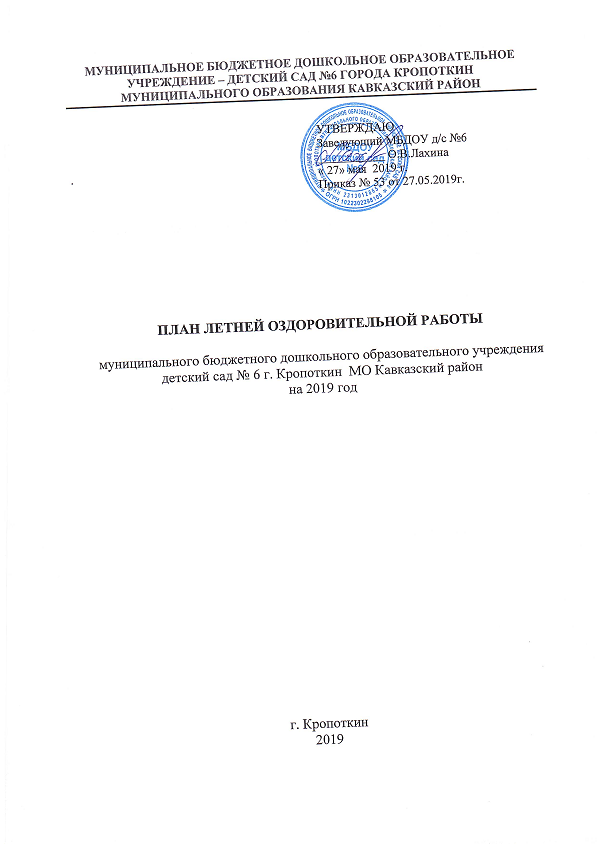 